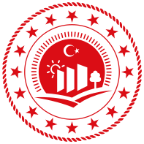 T.CORMAN VE SU İŞLERİ BAKANLIĞIMETEOROLOJİ GENEL MÜDÜRLÜĞÜT.CORMAN VE SU İŞLERİ BAKANLIĞIMETEOROLOJİ GENEL MÜDÜRLÜĞÜT.CORMAN VE SU İŞLERİ BAKANLIĞIMETEOROLOJİ GENEL MÜDÜRLÜĞÜT.CORMAN VE SU İŞLERİ BAKANLIĞIMETEOROLOJİ GENEL MÜDÜRLÜĞÜT.CORMAN VE SU İŞLERİ BAKANLIĞIMETEOROLOJİ GENEL MÜDÜRLÜĞÜT.CORMAN VE SU İŞLERİ BAKANLIĞIMETEOROLOJİ GENEL MÜDÜRLÜĞÜ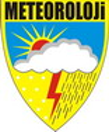 PERİYODU:  Tarih  -  SaatPERİYODU:  Tarih  -  SaatPERİYODU:  Tarih  -  SaatGÜNLÜK HAVA TAHMİN RAPORUGÜNLÜK HAVA TAHMİN RAPORUYAYINYAYINYAYINYAYINBaşlangıç:28.03.2024-06:00Başlangıç:28.03.2024-06:00Başlangıç:28.03.2024-06:00GÜNLÜK HAVA TAHMİN RAPORUGÜNLÜK HAVA TAHMİN RAPORUTARİHİ : 28.03.2024TARİHİ : 28.03.2024TARİHİ : 28.03.2024TARİHİ : 28.03.2024Bitiş        : 29.03.2024-06:00Bitiş        : 29.03.2024-06:00Bitiş        : 29.03.2024-06:00GÜNLÜK HAVA TAHMİN RAPORUGÜNLÜK HAVA TAHMİN RAPORUNOSU   : 350NOSU   : 350NOSU   : 350NOSU   : 350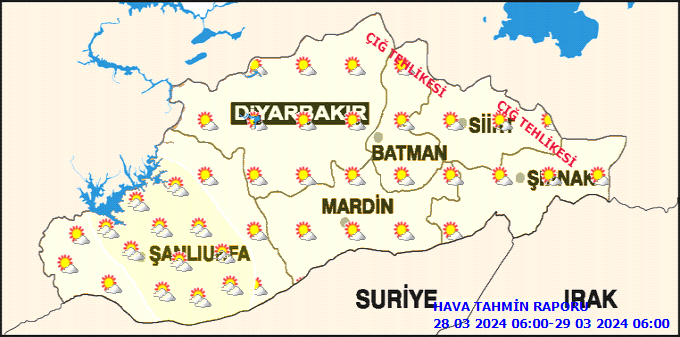 METEOROLOJİK GÖRÜNÜM:METEOROLOJİK GÖRÜNÜM:METEOROLOJİK GÖRÜNÜM:METEOROLOJİK GÖRÜNÜM:METEOROLOJİK GÖRÜNÜM:METEOROLOJİK GÖRÜNÜM:METEOROLOJİK GÖRÜNÜM:METEOROLOJİK GÖRÜNÜM:METEOROLOJİK GÖRÜNÜM:Bölge genelinde havanın parçalı ve az bulutlu geçeceği tahmin ediliyor.HAVA SICAKLIĞI: 3 ila 4 derece civarında artarak mevsim normallerinin civarında seyredeceği tahmin ediliyor.RÜZGAR: Genellikle kuzey ve doğu yönlerden hafif, ara sıra orta kuvvette eseceği tahmin ediliyor.Bölge genelinde havanın parçalı ve az bulutlu geçeceği tahmin ediliyor.HAVA SICAKLIĞI: 3 ila 4 derece civarında artarak mevsim normallerinin civarında seyredeceği tahmin ediliyor.RÜZGAR: Genellikle kuzey ve doğu yönlerden hafif, ara sıra orta kuvvette eseceği tahmin ediliyor.Bölge genelinde havanın parçalı ve az bulutlu geçeceği tahmin ediliyor.HAVA SICAKLIĞI: 3 ila 4 derece civarında artarak mevsim normallerinin civarında seyredeceği tahmin ediliyor.RÜZGAR: Genellikle kuzey ve doğu yönlerden hafif, ara sıra orta kuvvette eseceği tahmin ediliyor.Bölge genelinde havanın parçalı ve az bulutlu geçeceği tahmin ediliyor.HAVA SICAKLIĞI: 3 ila 4 derece civarında artarak mevsim normallerinin civarında seyredeceği tahmin ediliyor.RÜZGAR: Genellikle kuzey ve doğu yönlerden hafif, ara sıra orta kuvvette eseceği tahmin ediliyor.Bölge genelinde havanın parçalı ve az bulutlu geçeceği tahmin ediliyor.HAVA SICAKLIĞI: 3 ila 4 derece civarında artarak mevsim normallerinin civarında seyredeceği tahmin ediliyor.RÜZGAR: Genellikle kuzey ve doğu yönlerden hafif, ara sıra orta kuvvette eseceği tahmin ediliyor.Bölge genelinde havanın parçalı ve az bulutlu geçeceği tahmin ediliyor.HAVA SICAKLIĞI: 3 ila 4 derece civarında artarak mevsim normallerinin civarında seyredeceği tahmin ediliyor.RÜZGAR: Genellikle kuzey ve doğu yönlerden hafif, ara sıra orta kuvvette eseceği tahmin ediliyor.Bölge genelinde havanın parçalı ve az bulutlu geçeceği tahmin ediliyor.HAVA SICAKLIĞI: 3 ila 4 derece civarında artarak mevsim normallerinin civarında seyredeceği tahmin ediliyor.RÜZGAR: Genellikle kuzey ve doğu yönlerden hafif, ara sıra orta kuvvette eseceği tahmin ediliyor.Bölge genelinde havanın parçalı ve az bulutlu geçeceği tahmin ediliyor.HAVA SICAKLIĞI: 3 ila 4 derece civarında artarak mevsim normallerinin civarında seyredeceği tahmin ediliyor.RÜZGAR: Genellikle kuzey ve doğu yönlerden hafif, ara sıra orta kuvvette eseceği tahmin ediliyor.Bölge genelinde havanın parçalı ve az bulutlu geçeceği tahmin ediliyor.HAVA SICAKLIĞI: 3 ila 4 derece civarında artarak mevsim normallerinin civarında seyredeceği tahmin ediliyor.RÜZGAR: Genellikle kuzey ve doğu yönlerden hafif, ara sıra orta kuvvette eseceği tahmin ediliyor.UYARILAR:UYARILAR:UYARILAR:UYARILAR:UYARILAR:UYARILAR:UYARILAR:UYARILAR:UYARILAR:ÇIĞ UYARISI: Bölgemizde yüksek kar örtüsü bulunan dik yamaçlarda çığ tehlikesi bulunduğundan yetkililerin ve vatandaşların dikkatli ve tedbirli olmaları gerekmektedir.ÇIĞ UYARISI: Bölgemizde yüksek kar örtüsü bulunan dik yamaçlarda çığ tehlikesi bulunduğundan yetkililerin ve vatandaşların dikkatli ve tedbirli olmaları gerekmektedir.ÇIĞ UYARISI: Bölgemizde yüksek kar örtüsü bulunan dik yamaçlarda çığ tehlikesi bulunduğundan yetkililerin ve vatandaşların dikkatli ve tedbirli olmaları gerekmektedir.ÇIĞ UYARISI: Bölgemizde yüksek kar örtüsü bulunan dik yamaçlarda çığ tehlikesi bulunduğundan yetkililerin ve vatandaşların dikkatli ve tedbirli olmaları gerekmektedir.ÇIĞ UYARISI: Bölgemizde yüksek kar örtüsü bulunan dik yamaçlarda çığ tehlikesi bulunduğundan yetkililerin ve vatandaşların dikkatli ve tedbirli olmaları gerekmektedir.ÇIĞ UYARISI: Bölgemizde yüksek kar örtüsü bulunan dik yamaçlarda çığ tehlikesi bulunduğundan yetkililerin ve vatandaşların dikkatli ve tedbirli olmaları gerekmektedir.ÇIĞ UYARISI: Bölgemizde yüksek kar örtüsü bulunan dik yamaçlarda çığ tehlikesi bulunduğundan yetkililerin ve vatandaşların dikkatli ve tedbirli olmaları gerekmektedir.ÇIĞ UYARISI: Bölgemizde yüksek kar örtüsü bulunan dik yamaçlarda çığ tehlikesi bulunduğundan yetkililerin ve vatandaşların dikkatli ve tedbirli olmaları gerekmektedir.ÇIĞ UYARISI: Bölgemizde yüksek kar örtüsü bulunan dik yamaçlarda çığ tehlikesi bulunduğundan yetkililerin ve vatandaşların dikkatli ve tedbirli olmaları gerekmektedir.İL VE İLÇELERİMİZDE HAVA:İL VE İLÇELERİMİZDE HAVA:İL VE İLÇELERİMİZDE HAVA:İL VE İLÇELERİMİZDE HAVA:İL VE İLÇELERİMİZDE HAVA:İL VE İLÇELERİMİZDE HAVA:İL VE İLÇELERİMİZDE HAVA:En Yüksek (°C)En Yüksek (°C)DİYARBAKIRDiyarbakırDiyarbakırDiyarbakırParçalı ve az bulutluParçalı ve az bulutlu181818DİYARBAKIRBağlarBağlarBağlarParçalı ve az bulutluParçalı ve az bulutlu171717DİYARBAKIRBismilBismilBismilParçalı ve az bulutluParçalı ve az bulutlu191919DİYARBAKIRÇermikÇermikÇermikParçalı ve az bulutluParçalı ve az bulutlu181818DİYARBAKIRÇınarÇınarÇınarParçalı ve az bulutluParçalı ve az bulutlu181818DİYARBAKIRÇüngüşÇüngüşÇüngüşParçalı ve az bulutluParçalı ve az bulutlu161616DİYARBAKIRDicleDicleDicleParçalı bulutluParçalı bulutlu171717DİYARBAKIREğilEğilEğilParçalı ve az bulutluParçalı ve az bulutlu181818DİYARBAKIRErganiErganiErganiParçalı bulutluParçalı bulutlu161616DİYARBAKIRHaniHaniHaniParçalı bulutluParçalı bulutlu171717DİYARBAKIRHazroHazroHazroParçalı ve az bulutluParçalı ve az bulutlu151515DİYARBAKIRKayapınarKayapınarKayapınarParçalı ve az bulutluParçalı ve az bulutlu171717DİYARBAKIRKocaköyKocaköyKocaköyParçalı ve az bulutluParçalı ve az bulutlu171717DİYARBAKIRKulpKulpKulpParçalı ve az bulutluParçalı ve az bulutlu151515DİYARBAKIRLiceLiceLiceParçalı ve az bulutluParçalı ve az bulutlu191919DİYARBAKIRSilvanSilvanSilvanParçalı ve az bulutluParçalı ve az bulutlu171717DİYARBAKIRSurSurSurParçalı ve az bulutluParçalı ve az bulutlu202020DİYARBAKIRYenişehirYenişehirYenişehirParçalı ve az bulutluParçalı ve az bulutlu191919ŞANLIURFAŞanlıurfaŞanlıurfaŞanlıurfaParçalı bulutluParçalı bulutlu191919ŞANLIURFAAkçakaleAkçakaleAkçakaleParçalı bulutluParçalı bulutlu212121ŞANLIURFABirecikBirecikBirecikParçalı bulutluParçalı bulutlu222222ŞANLIURFABozovaBozovaBozovaParçalı bulutluParçalı bulutlu181818ŞANLIURFACeylanpınarCeylanpınarCeylanpınarParçalı bulutluParçalı bulutlu232323ŞANLIURFAHalfetiHalfetiHalfetiParçalı bulutluParçalı bulutlu191919ŞANLIURFAHarranHarranHarranParçalı bulutluParçalı bulutlu191919ŞANLIURFAHilvanHilvanHilvanParçalı bulutluParçalı bulutlu202020ŞANLIURFASiverekSiverekSiverekParçalı bulutluParçalı bulutlu181818ŞANLIURFASuruçSuruçSuruçParçalı bulutluParçalı bulutlu191919ŞANLIURFAViranşehirViranşehirViranşehirParçalı bulutluParçalı bulutlu191919MARDİNMardinMardinMardinParçalı ve az bulutluParçalı ve az bulutlu151515MARDİNDargeçitDargeçitDargeçitParçalı ve az bulutluParçalı ve az bulutlu171717MARDİNDerikDerikDerikParçalı ve az bulutluParçalı ve az bulutlu191919MARDİNKızıltepeKızıltepeKızıltepeParçalı ve az bulutluParçalı ve az bulutlu212121MARDİNMazıdağıMazıdağıMazıdağıParçalı ve az bulutluParçalı ve az bulutlu171717MARDİNMidyatMidyatMidyatParçalı ve az bulutluParçalı ve az bulutlu171717MARDİNNusaybinNusaybinNusaybinParçalı ve az bulutluParçalı ve az bulutlu191919MARDİNÖmerliÖmerliÖmerliParçalı ve az bulutluParçalı ve az bulutlu151515MARDİNSavurSavurSavurParçalı ve az bulutluParçalı ve az bulutlu161616MARDİNYeşilliYeşilliYeşilliParçalı ve az bulutluParçalı ve az bulutlu191919BATMANBatmanBatmanBatmanAz bulutlu ve açıkAz bulutlu ve açık171717BATMANBeşiriBeşiriBeşiriAz bulutlu ve açıkAz bulutlu ve açık171717BATMANGercüşGercüşGercüşAz bulutlu ve açıkAz bulutlu ve açık161616BATMANHasankeyfHasankeyfHasankeyfAz bulutlu ve açıkAz bulutlu ve açık191919BATMANKozlukKozlukKozlukAz bulutlu ve açıkAz bulutlu ve açık181818BATMANSasonSasonSasonAz bulutlu ve açıkAz bulutlu ve açık181818SİİRTSiirtSiirtSiirtAz bulutlu ve açıkAz bulutlu ve açık161616SİİRTAydınlarAydınlarAydınlarAz bulutlu ve açıkAz bulutlu ve açık141414SİİRTBaykanBaykanBaykanAz bulutlu ve açıkAz bulutlu ve açık171717SİİRTEruhEruhEruhAz bulutlu ve açıkAz bulutlu ve açık161616SİİRTKurtalanKurtalanKurtalanAz bulutlu ve açıkAz bulutlu ve açık181818SİİRTPervariPervariPervariAz bulutlu ve açıkAz bulutlu ve açık111111SİİRTŞirvanŞirvanŞirvanAz bulutlu ve açıkAz bulutlu ve açık151515ŞIRNAKŞırnakŞırnakŞırnakAz bulutlu ve açıkAz bulutlu ve açık151515ŞIRNAKBeytüşşebapBeytüşşebapBeytüşşebapAz bulutlu ve açıkAz bulutlu ve açık131313ŞIRNAKCizreCizreCizreAz bulutlu ve açıkAz bulutlu ve açık212121ŞIRNAKGüçlükonakGüçlükonakGüçlükonakAz bulutlu ve açıkAz bulutlu ve açık171717ŞIRNAKİdilİdilİdilAz bulutlu ve açıkAz bulutlu ve açık191919ŞIRNAKSilopiSilopiSilopiAz bulutlu ve açıkAz bulutlu ve açık191919ŞIRNAKUludereUludereUludereAz bulutlu ve açıkAz bulutlu ve açık151515